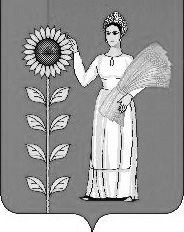                                              СОВЕТ  ДЕПУТАТОВСЕЛЬСКОГО  ПОСЕЛЕНИЯ  ВЕРХНЕМАТРЕНСКИЙ  СЕЛЬСОВЕТДобринского  муниципального  района Липецкой области68-я сессия  IV-го созываРЕШЕНИЕ20.11.2014г.                    с. Верхняя Матренка                            № 168-рс     О внесении изменений в бюджетный процесс сельского поселения Верхнематренский сельсовет         (принятый решением Совета депутатов № 159-рс от 16.06.2014 г)		Рассмотрев Протест Прокуратуры Добринского района № 82-2014 от 24.10.2014г., руководствуясь Бюджетным кодексом Российской Федерации от 31 июля 1998 г. N 145-ФЗ, ФЗ от 28.06.2014 года  № 183-ФЗ «О внесении изменений в статьи 179 и 184.1 Бюджетного кодекса Российской Федерации», Федеральным законом № 131-ФЗ от 06.10.2003г. «Об общих принципах организации местного управления в Российской Федерации», Уставом сельского поселения Верхнематренский сельсовет, учитывая решение постоянной комиссии по экономике, муниципальной собственности и социальным вопросам, Совет депутатов сельского поселения Верхнематренский сельсовет РЕШИЛ:	1. Принять изменения в бюджетный процесс сельского поселения Верхнематренский сельсовет (принятый решением Совета депутатов № 159-рс от 16.06.2014 г) (прилагаются).	2. Направить указанный нормативно-правовой акт главе сельского поселения для подписания и официального обнародования.	3.Настоящее решение вступает в силу со дня его официального обнародования.Председатель Совета депутатов сельского поселения Верхнематренский сельсовет                                                       Н.В.Жаворонкова                                                                                           Приняты                                                                                         решением  Совета депутатов сельского поселения Верхнематренский сельсовет                                                                                № 168 - рс от 20.11.2014г.О внесении изменений в бюджетный процесс сельского поселения Верхнематренский сельсовет         (принятый решением Совета депутатов № 159-рс от 16.06.2014 г)1. Пункт 2 статьи 15 дополнить предложением следующего содержания:«Представительные органы муниципальных образований вправе осуществлять рассмотрение проектов муниципальных программ и предложений о внесении изменений в муниципальные программы в порядке, установленном нормативными правовыми актами представительных органов муниципальных образований»;2. абзац 2 статьи 41 изложить в следующей редакции: «основные направления бюджетной политики и основные направления налоговой политики»;3. абзац 8 статьи 41 изложить в следующей редакции: «верхний предел муниципального внутреннего долга на 1 января года, следующего за очередным финансовым годом»;4. статью 41 дополнить абзацем следующего содержания: «- предложенные представительными органами, органами внешнего государственного (муниципального) финансового контроля проекты бюджетных смет указанных органов, представляемые в случае возникновения разногласий с финансовым органом в отношении указанных бюджетных смет».Глава сельского поселения Верхнематренский сельсовет                                                   Н.В.Жаворонкова